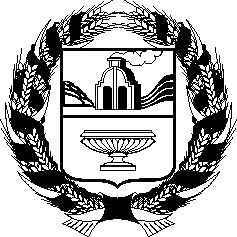 АЛТАЙСКОЕ КРАЕВОЕ ЗАКОНОДАТЕЛЬНОЕ СОБРАНИЕПОСТАНОВЛЕНИЕг. БарнаулРассмотрев проекты федеральных законов, поступившие из Государственной Думы Федерального Собрания Российской Федерации, в соответствии со статьей 26.4 Федерального закона «Об общих принципах организации законодательных (представительных) и исполнительных органов государственной власти субъектов Российской Федерации», статьей 73 Устава (Основного Закона) Алтайского края Алтайское краевое Законодательное Собрание ПОСТАНОВЛЯЕТ:1. Считать целесообразным принятие следующих проектов федеральных законов:№ 871829-7 «О внесении изменений в статьи 15.25 и 23.1 Кодекса Российской Федерации об административных правонарушениях» (в части административной ответственности за неисполнение обязанности по репатриации валюты);№ 838592-7 «О внесении изменений в статью 13.1 Федерального закона «Об отходах производства и потребления» (в части правового регулирования обращения с отходами черных металлов);№ 855048-7 «О внесении изменений в статью 3 Федерального закона «О введении в действие Земельного кодекса Российской Федерации» (в части уточнения оснований предоставления земельных участков в аренду);№ 861563-7 «О внесении изменений в статьи 5 и 10 Федерального закона «О концессионных соглашениях» (в части концессионных соглашений, заключаемых в отношении объектов по производству, передаче и распределению электрической энергии);№ 861571-7 «О внесении изменений в статью 16-1 Закона Российской Федерации «О защите прав потребителей» (о расширении круга субъектов предпринимательства, обязанных обеспечить потребителю оплату товаров (работ, услуг) с использованием национальных платежных инструментов в рамках национальной системы платежных карт);№ 864169-7 «О внесении изменений в отдельные законодательные акты Российской Федерации в целях совершенствования правового регулирования деятельности экскурсоводов (гидов), гидов-переводчиков и инструкторов-проводников»;№ 864193-7 «О внесении изменений в Федеральный закон «Об особых экономических зонах в Российской Федерации» (в части предоставления возможности одновременного осуществления промышленно-производственной деятельности и деятельности по логистике);№ 875219-7 «О внесении изменений в статью 19 Федерального закона «О государственном регулировании производства и оборота этилового спирта, алкогольной и спиртосодержащей продукции и об ограничении потребления (распития) алкогольной продукции» (в части уточнения оснований для отказа в выдаче лицензии на производство и оборот этилового спирта, алкогольной и спиртосодержащей продукции);№ 875581-7 «О внесении изменения в статью 24-1 Федерального закона «Об отходах производства и потребления» (в части уплаты утилизационного сбора);№ 875582-7 «О внесении изменений в статьи 29 и 40 Федерального закона «Об автомобильных дорогах и о дорожной деятельности в Российской Федерации и о внесении изменений в отдельные законодательные акты Российской Федерации» (о внесении платы за проезд по платным автомобильным дорогам);№ 842643-7 «О внесении изменений в Федеральный закон «Об образовании в Российской Федерации» в части установления квалификационных разрядов, классов, категорий по соответствующим профессиям рабочих, должностям служащих»;№ 863705-7 «О внесении изменения в статью 65 Водного кодекса Российской Федерации (в отношении движения и стоянки легковых транспортных средств, мотоциклов, мопедов в границах водоохранных зон)»;№ 875580-7 «О внесении изменений в главу 262 Налогового кодекса Российской Федерации в части реализации отдельных положений национального проекта «Малое и среднее предпринимательство и поддержка индивидуальной предпринимательской инициативы»;№ 875583-7 «О внесении изменений в главу 262 Налогового кодекса Российской Федерации» (в части освобождения от обязанности представления налоговой декларации для налогоплательщиков, применяющих упрощенную систему налогообложения и использующих контрольно-кассовую технику);№ 848015-7 «О внесении изменения в статью 19 Федерального закона «Об охране здоровья граждан от воздействия окружающего табачного дыма и последствий потребления табака» (в части установления запрета торговли табаком, а также любыми никотиносодержащими смесями);№ 850099-7 «О внесении изменения в статью 19 Федерального закона «Об охране здоровья граждан от воздействия окружающего табачного дыма и последствий потребления табака» в части установления запрета торговли сосательными и жевательными никотиносодержащими смесями»;№ 863942-7 «О внесении изменения в статью 12 Федерального закона «Об охране здоровья граждан от воздействия окружающего табачного дыма и последствий потребления табака» (в части установления запрета курения табака в помещениях, составляющих общее имущество собственников комнат в коммунальных квартирах);№ 850132-7 «О внесении изменений в Федеральный закон «Об общих принципах организации местного самоуправления в Российской Федерации» (в части установления возможности введения и использования средств самообложения граждан на части территории населенного пункта).2. Считать нецелесообразным принятие проекта федерального закона № 851409-7 «О внесении изменения в статью 17 Федерального закона «О социальной защите инвалидов в Российской Федерации» (в части дополнения условий получения инвалидами и семьями, имеющими детей-инвалидов, проживающими в домах, не имеющих центрального отопления, компенсации расходов за приобретенное топливо и транспортные услуги по его доставке).Председатель Алтайского краевогоЗаконодательного Собрания                                                             А.А. Романенко№Об отзывах Алтайского краевого Законодательного Собрания на проекты федеральных законов, поступившие из Государственной Думы Федерального Собрания Российской ФедерацииПроект